Жили-были на свете муж и жена. Хорошо жили, да только не было у них детей. Просили они бога, чтоб послал им сыночка, хоть самого маленького. И вот родился у них сын – маленький, как зёрнышко гороха.Так и стали звать его Горошинкой.Только родился Горошинка, как говорит:– Матушка! Дай мне хлеба. Есть хочу!Дала ему мать целый каравай. Съел он его – мало! Ещё просит. Мать дала. А потом ещё и ещё. Съел Горошинка девяносто караваев и говорит:– Приведи ты мне, матушка, ослицу и собери отцу поесть. Я ему в поле отвезу.– Мал ты ещё!– Приведи, сама всё увидишь.Привела мать ослицу, дала Горошинке лукошко с едой. Подпрыгнул Горошинка, уцепился за ослицу, влез ей в ухо и погоняет:– Эй, пошла!Слушается его ослица. Встретились им цыгане. Видят они: ослица одна идёт.И говорят:– Возьмём её себе.А Горошинка как из уха закричит:– Не троньте её, есть у неё хозяин!Решили цыгане, что ослица заколдованная, испугались и убежали.А Горошинка приехал на поле и кричит:– Стой!Послушалась его ослица, остановилась. Удивился отец. Вдруг слышит:– Батюшка, я тебе поесть привёз.Ещё больше удивился отец, помог Горошинке выбраться. А тот и говорит:– Поешь, батюшка, а я пока поле вспашу.– Мал ты ещё.– А ты погляди, как я управлюсь.Забрался к волам на ярмо и как закричит:– Эй, пошли, пошли!Послушались его волы. Не успел отец поесть, как Горошинка всё поле вспахал. Отвёл Горошинка волов в тень и сам прилёг отдохнуть к одному из волов в кормушку. Тот его и проглотил. Смотрит отец, а сына нигде нет.Стал он его звать:– Горошинка! Ты где?Горошинка в ответ:– У вола в брюхе, батюшка! Убей его! Я тебе двадцать волов верну.Убил отец вола, вспорол ему брюхо, но так и не нашёл Горошинку. Ночью пришёл волк, съел воловьи кишки, да и Горошинку проглотил.Пошёл волк в лес, а Горошинка как закричит:– Пастухи, пастухи! Волк! Держите волка!Выбежали пастухи, бросились на волка и убили его. Стали ему брюхо вспарывать, а Горошинка как закричит:– Меня не заденьте!Обыскали пастухи волчье брюхо, а Горошинку так и не нашли.Сделали они из кишок барабан, и оказался Горошинка в барабане.Напали на пастухов разбойники. Испугались пастухи, убежали, а барабан бросили. Уселись разбойники под деревом и давай добычу делить.Главарь говорит:– Это – тебе, это – ему, а это – мне.Горошинка из барабана:– А мне?– Кто это? Кто не согласен?Главарь дальше стал делить:– Это – тебе, это – ему, а это – мне.Горошинка снова:– А мне?Разозлился главарь:– Кто это?Горошинка как ударит в барабан! Увидели разбойники, что барабан сам играет, – и врассыпную. Всю добычу бросили.Горошинка продырявил барабан и вылез наружу. Собрал он разбойничью добычу и домой направился. Обрадовались отец и мать: сын живой, да ещё столько добра принёс!Говорит Горошинка:– Батюшка! Я же тебе обещал, что за одного вола двадцать верну.И зажили они в радости и довольстве.Однажды пришли в деревню разбойники. Захотелось одному из них пить, и постучал он в дом Горошинки. Вышла на крыльцо мать и подала разбойнику воды в чаше. А чаша-то была из тех, что разбойники награбили. Разбойник узнал чашу и спрашивает:– Откуда у тебя моя чаша?Испугалась женщина и заперлась в доме. Говорит разбойник своим друзьям:– Вот где наши сокровища! Сегодня ночью мы их добудем.Мать рассказала всё Горошинке. А тот ей и говорит:– Матушка, не гаси огонь!И устроился возле очага, положил рядом хворост, а на огонь котёл со смолой поставил. Ночью слышит: забрались разбойники на крышу и начали шептаться. Главарь сунул голову в дымоход и говорит:– Вот здесь и заберёмся в дом. Спустите меня на верёвке.Горошинка тем временем мигом развёл огонь, хвороста подбросил, смола и закипела. Главарь как закричит:– Горю! Подымайте!Но не успели разбойники его подхватить. Плюхнулся главарь прямо в котёл и в ту же минуту сварился заживо. А остальные в страхе разбежались. С тех пор их больше никто и не видел.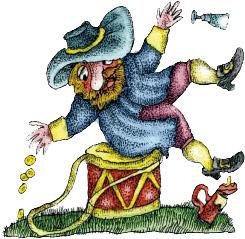 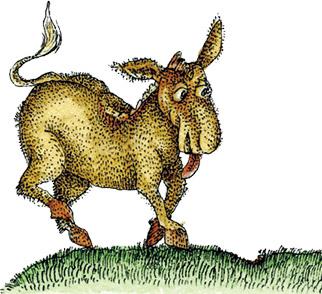 